ANNEX A
Practical meeting informationWORKING METHODS AND FACILITIESDOCUMENT SUBMISSION AND ACCESS: The meeting will be run paperless. Member contributions should be submitted using Direct Document Posting; draft TDs should be submitted by e-mail to the study group secretariat using the appropriate template. Access to meeting documents is provided from the study group homepage, 
and is restricted to ITU-T Members who have an ITU user account with TIES access.WORKING LANGUAGE: The meeting will run in English only with no interpretation.WIRELESS LAN facilities are available to delegates in all ITU meeting rooms. Detailed information is available on-site and on the ITU-T website (https://www.itu.int/en/general-secretariat/ICT-Services/Pages/default.aspx).E-LOCKERS are available for the duration of the meeting using delegates’ ITU-T RFID identity badges. The e-lockers are located in the ITU Tower entrance floor and first basement, as well as on the ground floor of the Montbrillant building.PRINTERS are available in the delegates’ lounges and near all major meeting rooms. To avoid the need to install drivers on delegates’ computers, documents may be printed by e-mailing them to the desired printer.
Details at: https://itu.int/go/e-print.LOAN LAPTOPS for delegates are available from the ITU Service Desk (servicedesk@itu.int) on a first-come, first-served basis.REMOTE PARTICIPATION: If not webcast, interactive remote participation will be provided on a best-effort basis for all sessions for which a request is received at least 72 hours in advance. In order to access sessions remotely, delegates must register for the meeting. Participants should be aware that, as per usual practice, the meeting will not be delayed or interrupted because of a remote participant’s inability to connect, listen or be heard, at the Chair’s discretion. If the voice quality of a remote participant is considered insufficient, the Chair may interrupt the remote participant and may refrain from giving the participant the floor until there is indication that the problem is resolved. Use of the meeting chat facility is encouraged to facilitate efficient time management during the sessions, at the Chair’s discretion.PRE-REGISTRATION, NEW DELEGATES, FELLOWSHIPS AND VISA SUPPORTPRE-REGISTRATION: Pre-registration is mandatory and is to be done online via the study group home page at least one month before the start of the meeting. As outlined in TSB Circular 68, the ITU-T registration system requires focal-point approval for registration requests; TSB Circular 118 describes how to set up automatic approval of these requests. Some options in the registration form apply only to Member States, including function and fellowships requests. The membership is invited to include women in their delegations whenever possible.NEW DELEGATES are invited to attend a mentoring programme, including a welcome briefing upon arrival, a guided tour of ITU headquarters, and an orientation session on the work of ITU-T. If you would like to participate, please contact ITU-Tmembership@itu.int. A quick-start guide for newcomers is available here.FELLOWSHIPS: To facilitate participation from eligible countries, two types of fellowships are offered for this meeting:the traditional in-person fellowships; and the e-fellowship. For e-fellowships, reimbursement is provided for the cost of connectivity for the duration of the event. For in-person fellowships, up to two partial fellowships per country may be awarded, subject to available funding. 
A partial in-person fellowship will cover either a) the air ticket (one return economy class ticket by the most direct/economical route from the country of origin to the meeting venue), or b) an appropriate daily subsistence allowance (intended to cover accommodation, meals and incidental expenses). In case two partial in-person fellowships are requested, at least one should be an air ticket. The applicant's organization is responsible to cover the remaining participation costs. In line with Plenipotentiary Resolution 213 (Dubai, 2018), it is encouraged that fellowship nominations take into consideration gender balance and inclusion of persons with disabilities and with specific needs. The criteria to grant a fellowship include: available ITU budget; active participation, including the submission of relevant written contributions; equitable distribution among countries and regions; application by persons with disabilities and specific needs; and gender balance.Request forms for both types of fellowship are available from the study group homepage. Fellowship requests must be received by 3 June 2024 at the latest. They are to be sent by e-mail to fellowships@itu.int or by fax to +41 22 730 57 78. Registration (approved by the focal point) is required before submitting a fellowship request, and it is strongly recommended to register for the event and to start the request process at least seven weeks before the meeting.VISA SUPPORT: If required, visas must be requested before the date of arrival in Switzerland from the embassy or consulate representing Switzerland in your country or, if there is no such office in your country, from the one that is closest to the country of departure. Deadlines vary, so it is suggested to check directly with the appropriate representation and apply early.If problems are encountered, the Union can, at the official request of the administration or entity you represent, approach the competent Swiss authorities in order to facilitate delivery of the visa. Once your registration has been approved by your organization's registration focal point, there is normally a 15-day delay before the visa request letter is issued. Therefore, requests should be made by checking the corresponding box on the registration form no later than one month before the meeting. Enquiries should be sent to the ITU Travel Section (travel@itu.int), bearing the words "visa support".
VISITING GENEVA: HOTELS, PUBLIC TRANSPORTVISITORS TO GENEVA: Practical information for delegates attending ITU meetings in Geneva can be found at: https://itu.int/en/delegates-corner. HOTEL DISCOUNTS: A number of Geneva hotels offer preferential rates for delegates attending ITU meetings, 
and provide a card giving free access to Geneva's public transport system. A list of participating hotels, and guidance on how to claim discounts, can be found at: https://itu.int/travel/.ANNEX BDraft agenda for the plenary meetings of Study Group 13
Geneva, 15-26 July 2024NOTE ‒ Updates to the agenda can be found in TD249/PLEN.
1			Opening of the meeting2			Welcome address by the Director of TSB 3			Chair’s welcome remarks and key objectives for this meeting4			Approval of the agenda5			Brief reports on activities since the March 2024 Study Group 13 meeting			5.1   SG13RG-AFR (virtual, 25 April 2024)			5.2   JCA-IMT2020 (Geneva, 5 March 2024)		5.3   Rapporteur, correspondence group and ad-hoc activities			5.4   Recommendation approvals 			5.5   Others as identified6			Organization of the work			6.1 	Objectives and guidelines for the meetings of working parties and ad-hoc groups			6.2	Conduct and facilities available for the meeting			6.3	Bridging the Standardization Gap			6.4	Approval of the work plan for the meeting			6.5	Document allocation7			Appointment of Rapporteurs, Liaison Rapporteurs and other Representatives8			Documents addressed to the plenary9 		Issues left from previous SG13 meeting 			9.1	Consideration for establishment of the new FG-AINN				9.1.1 Report from Correspondence Group on Artificial Intelligence Native for 
                      Telecommunication Networks (CG-AINN)​			9.2  Consideration for establishment of the new Regional Group for Indian Ocean Rim countries10		Approval of working party reports      11		Consideration for approval of draft Recommendation Y.2776 (ex Y.DPI-IMM-PIB) “Deep packet 
     inspection - intelligent management and maintenance of policy information base” under provisions 
     of WTSA-20 Resolution 1      12		Consideration for approval of Recommendations in accordance with Recommendation ITU-T A.8, 
     if any     13		Initiation of approval procedures for draft Recommendations     14		Approval of other texts (Appendices, Supplements, …)     15		Updating of the Study Group 13 work programme and agreement on the new work     16		Preparations for WTSA-24 and next study period:			16.1		NSP ad-hoc report			16.2		Approval of SG13 updates to WTSA Resolution 2			16.3		Approval of a proposed set of Questions for study in the next study period			16.4		Consideration of continuation of JCA-ML operation in the next study period      17		Liaison and interaction with other groups18		Planning for the participation of Study Group 13 at workshops, promotion activities19		Future activities20		Miscellaneous21		Closing of the meetingStudy Group 13 meeting draft time plan 
Geneva, 15- 26 July 2024 (first week)NOTE ‒ Updates to the timetable can be found in TD250/PLEN.Study Group 13 meeting draft time plan 
Geneva, 15- 26 July 2024 (second week)NotesKeyWorkshop on datasets: SG13 workshop “At the crossroads of Standards and Research: AI/ML datasets for future networks”, Tuesday, 16 July 2024, 9:30 – 13:00._____________________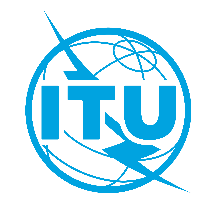 International telecommunication unionTelecommunication Standardization Bureau International telecommunication unionTelecommunication Standardization Bureau International telecommunication unionTelecommunication Standardization Bureau Geneva, 24 April 2024Geneva, 24 April 2024Geneva, 24 April 2024Ref:TSB Collective letter 8/13SG13/TK-	To Administrations of Member States of the Union;-	To ITU-T Sector Members;-	To ITU-T Associates of Study Group 13;-	To ITU Academia-	To Administrations of Member States of the Union;-	To ITU-T Sector Members;-	To ITU-T Associates of Study Group 13;-	To ITU Academia-	To Administrations of Member States of the Union;-	To ITU-T Sector Members;-	To ITU-T Associates of Study Group 13;-	To ITU AcademiaTel:+41 22 730 5126-	To Administrations of Member States of the Union;-	To ITU-T Sector Members;-	To ITU-T Associates of Study Group 13;-	To ITU Academia-	To Administrations of Member States of the Union;-	To ITU-T Sector Members;-	To ITU-T Associates of Study Group 13;-	To ITU Academia-	To Administrations of Member States of the Union;-	To ITU-T Sector Members;-	To ITU-T Associates of Study Group 13;-	To ITU AcademiaFax:+41 22 730 5853-	To Administrations of Member States of the Union;-	To ITU-T Sector Members;-	To ITU-T Associates of Study Group 13;-	To ITU Academia-	To Administrations of Member States of the Union;-	To ITU-T Sector Members;-	To ITU-T Associates of Study Group 13;-	To ITU Academia-	To Administrations of Member States of the Union;-	To ITU-T Sector Members;-	To ITU-T Associates of Study Group 13;-	To ITU AcademiaE-mail:tsbsg13@itu.int -	To Administrations of Member States of the Union;-	To ITU-T Sector Members;-	To ITU-T Associates of Study Group 13;-	To ITU Academia-	To Administrations of Member States of the Union;-	To ITU-T Sector Members;-	To ITU-T Associates of Study Group 13;-	To ITU Academia-	To Administrations of Member States of the Union;-	To ITU-T Sector Members;-	To ITU-T Associates of Study Group 13;-	To ITU AcademiaWeb:https://itu.int/go/tsg13 -	To Administrations of Member States of the Union;-	To ITU-T Sector Members;-	To ITU-T Associates of Study Group 13;-	To ITU Academia-	To Administrations of Member States of the Union;-	To ITU-T Sector Members;-	To ITU-T Associates of Study Group 13;-	To ITU Academia-	To Administrations of Member States of the Union;-	To ITU-T Sector Members;-	To ITU-T Associates of Study Group 13;-	To ITU AcademiaSubject:Meeting of Study Group 13; Geneva, 15-26 July 2024Meeting of Study Group 13; Geneva, 15-26 July 2024Meeting of Study Group 13; Geneva, 15-26 July 2024Meeting of Study Group 13; Geneva, 15-26 July 2024Dear Sir/Madam,It is my pleasure to invite you to attend the next meeting of Study Group 13 (Future networks and emerging network technologies), which is planned to be held at ITU headquarters, Geneva, from 15 to 26 July 2024, inclusive.ITU-T Study Group 13 is responsible for studies related to the requirements, architectures, functional capabilities and application programming interfaces as well as softwarization and orchestration aspects of converged future networks. It is also responsible for studies relating to future computing including cloud computing and data handling in telecommunication networks. It develops standards for quantum key distribution networks (QKDN) and related technologies and further studies the concepts and mechanisms to enable trusted ICT. SG13 is the lead study group on future networks such as IMT-2020 networks and beyond (non-radio related parts), on fixed-mobile convergence, on cloud computing and on machine learning.I would like to call your attention to TSB Circular 200, (of 26 March 2024), which concerns the TAP Member State consultation on draft new Recommendation ITU-T Y.2776 (ex Y.DPI-IMM-PIB). Member States are kindly reminded that the deadline for replies to this consultation is 2359 hours UTC on 3 July 2024.The meeting of Study Group 13 will open at 0930 hours on the first day, and participant registration will begin at 0830 hours at the Montbrillant building entrance. Daily meeting room allocations will be displayed on screens throughout ITU headquarters, and online here.Documentation, remote participation details and other related information can be found on the home page of the study group. The meeting will be convened in English only with no interpretation. Remote participation or webcast will be provided for all sessions.A Bridging the Standardization Gap (BSG) Training Session is planned to take place in the morning of 19 July 2024. Everybody is welcome to join. Please indicate your interest to tsbbsg@itu.int. The remote participation will be enabled to support this training.The following events will be held alongside the SG13 meeting:ITU Workshop on “At the crossroads of Standards and Research: AI/ML datasets for future networks”, 
16 July 2024, morning.The 5th meeting of JCA-ML, 19 July 2024.The 19th meeting of the JCA-IMT2020, 22 July 2024.Each of the above-mentioned events has separate registration from the SG13 meeting. Participants are invited to consult the webpage of each activity for registration and more information.Practical meeting information is set out in Annex A. A draft meeting agenda, prepared by the SG13 Chair Mr Kazunori Tanikawa (Japan), and a draft time plan, prepared by the SG13 management team, are set out in Annex B. Further enhancements to the time plan will be published as a revision to TD250/PLEN on the Study Group13 website.Key deadlines:I wish you a productive and enjoyable meeting.Dear Sir/Madam,It is my pleasure to invite you to attend the next meeting of Study Group 13 (Future networks and emerging network technologies), which is planned to be held at ITU headquarters, Geneva, from 15 to 26 July 2024, inclusive.ITU-T Study Group 13 is responsible for studies related to the requirements, architectures, functional capabilities and application programming interfaces as well as softwarization and orchestration aspects of converged future networks. It is also responsible for studies relating to future computing including cloud computing and data handling in telecommunication networks. It develops standards for quantum key distribution networks (QKDN) and related technologies and further studies the concepts and mechanisms to enable trusted ICT. SG13 is the lead study group on future networks such as IMT-2020 networks and beyond (non-radio related parts), on fixed-mobile convergence, on cloud computing and on machine learning.I would like to call your attention to TSB Circular 200, (of 26 March 2024), which concerns the TAP Member State consultation on draft new Recommendation ITU-T Y.2776 (ex Y.DPI-IMM-PIB). Member States are kindly reminded that the deadline for replies to this consultation is 2359 hours UTC on 3 July 2024.The meeting of Study Group 13 will open at 0930 hours on the first day, and participant registration will begin at 0830 hours at the Montbrillant building entrance. Daily meeting room allocations will be displayed on screens throughout ITU headquarters, and online here.Documentation, remote participation details and other related information can be found on the home page of the study group. The meeting will be convened in English only with no interpretation. Remote participation or webcast will be provided for all sessions.A Bridging the Standardization Gap (BSG) Training Session is planned to take place in the morning of 19 July 2024. Everybody is welcome to join. Please indicate your interest to tsbbsg@itu.int. The remote participation will be enabled to support this training.The following events will be held alongside the SG13 meeting:ITU Workshop on “At the crossroads of Standards and Research: AI/ML datasets for future networks”, 
16 July 2024, morning.The 5th meeting of JCA-ML, 19 July 2024.The 19th meeting of the JCA-IMT2020, 22 July 2024.Each of the above-mentioned events has separate registration from the SG13 meeting. Participants are invited to consult the webpage of each activity for registration and more information.Practical meeting information is set out in Annex A. A draft meeting agenda, prepared by the SG13 Chair Mr Kazunori Tanikawa (Japan), and a draft time plan, prepared by the SG13 management team, are set out in Annex B. Further enhancements to the time plan will be published as a revision to TD250/PLEN on the Study Group13 website.Key deadlines:I wish you a productive and enjoyable meeting.Dear Sir/Madam,It is my pleasure to invite you to attend the next meeting of Study Group 13 (Future networks and emerging network technologies), which is planned to be held at ITU headquarters, Geneva, from 15 to 26 July 2024, inclusive.ITU-T Study Group 13 is responsible for studies related to the requirements, architectures, functional capabilities and application programming interfaces as well as softwarization and orchestration aspects of converged future networks. It is also responsible for studies relating to future computing including cloud computing and data handling in telecommunication networks. It develops standards for quantum key distribution networks (QKDN) and related technologies and further studies the concepts and mechanisms to enable trusted ICT. SG13 is the lead study group on future networks such as IMT-2020 networks and beyond (non-radio related parts), on fixed-mobile convergence, on cloud computing and on machine learning.I would like to call your attention to TSB Circular 200, (of 26 March 2024), which concerns the TAP Member State consultation on draft new Recommendation ITU-T Y.2776 (ex Y.DPI-IMM-PIB). Member States are kindly reminded that the deadline for replies to this consultation is 2359 hours UTC on 3 July 2024.The meeting of Study Group 13 will open at 0930 hours on the first day, and participant registration will begin at 0830 hours at the Montbrillant building entrance. Daily meeting room allocations will be displayed on screens throughout ITU headquarters, and online here.Documentation, remote participation details and other related information can be found on the home page of the study group. The meeting will be convened in English only with no interpretation. Remote participation or webcast will be provided for all sessions.A Bridging the Standardization Gap (BSG) Training Session is planned to take place in the morning of 19 July 2024. Everybody is welcome to join. Please indicate your interest to tsbbsg@itu.int. The remote participation will be enabled to support this training.The following events will be held alongside the SG13 meeting:ITU Workshop on “At the crossroads of Standards and Research: AI/ML datasets for future networks”, 
16 July 2024, morning.The 5th meeting of JCA-ML, 19 July 2024.The 19th meeting of the JCA-IMT2020, 22 July 2024.Each of the above-mentioned events has separate registration from the SG13 meeting. Participants are invited to consult the webpage of each activity for registration and more information.Practical meeting information is set out in Annex A. A draft meeting agenda, prepared by the SG13 Chair Mr Kazunori Tanikawa (Japan), and a draft time plan, prepared by the SG13 management team, are set out in Annex B. Further enhancements to the time plan will be published as a revision to TD250/PLEN on the Study Group13 website.Key deadlines:I wish you a productive and enjoyable meeting.Dear Sir/Madam,It is my pleasure to invite you to attend the next meeting of Study Group 13 (Future networks and emerging network technologies), which is planned to be held at ITU headquarters, Geneva, from 15 to 26 July 2024, inclusive.ITU-T Study Group 13 is responsible for studies related to the requirements, architectures, functional capabilities and application programming interfaces as well as softwarization and orchestration aspects of converged future networks. It is also responsible for studies relating to future computing including cloud computing and data handling in telecommunication networks. It develops standards for quantum key distribution networks (QKDN) and related technologies and further studies the concepts and mechanisms to enable trusted ICT. SG13 is the lead study group on future networks such as IMT-2020 networks and beyond (non-radio related parts), on fixed-mobile convergence, on cloud computing and on machine learning.I would like to call your attention to TSB Circular 200, (of 26 March 2024), which concerns the TAP Member State consultation on draft new Recommendation ITU-T Y.2776 (ex Y.DPI-IMM-PIB). Member States are kindly reminded that the deadline for replies to this consultation is 2359 hours UTC on 3 July 2024.The meeting of Study Group 13 will open at 0930 hours on the first day, and participant registration will begin at 0830 hours at the Montbrillant building entrance. Daily meeting room allocations will be displayed on screens throughout ITU headquarters, and online here.Documentation, remote participation details and other related information can be found on the home page of the study group. The meeting will be convened in English only with no interpretation. Remote participation or webcast will be provided for all sessions.A Bridging the Standardization Gap (BSG) Training Session is planned to take place in the morning of 19 July 2024. Everybody is welcome to join. Please indicate your interest to tsbbsg@itu.int. The remote participation will be enabled to support this training.The following events will be held alongside the SG13 meeting:ITU Workshop on “At the crossroads of Standards and Research: AI/ML datasets for future networks”, 
16 July 2024, morning.The 5th meeting of JCA-ML, 19 July 2024.The 19th meeting of the JCA-IMT2020, 22 July 2024.Each of the above-mentioned events has separate registration from the SG13 meeting. Participants are invited to consult the webpage of each activity for registration and more information.Practical meeting information is set out in Annex A. A draft meeting agenda, prepared by the SG13 Chair Mr Kazunori Tanikawa (Japan), and a draft time plan, prepared by the SG13 management team, are set out in Annex B. Further enhancements to the time plan will be published as a revision to TD250/PLEN on the Study Group13 website.Key deadlines:I wish you a productive and enjoyable meeting.Dear Sir/Madam,It is my pleasure to invite you to attend the next meeting of Study Group 13 (Future networks and emerging network technologies), which is planned to be held at ITU headquarters, Geneva, from 15 to 26 July 2024, inclusive.ITU-T Study Group 13 is responsible for studies related to the requirements, architectures, functional capabilities and application programming interfaces as well as softwarization and orchestration aspects of converged future networks. It is also responsible for studies relating to future computing including cloud computing and data handling in telecommunication networks. It develops standards for quantum key distribution networks (QKDN) and related technologies and further studies the concepts and mechanisms to enable trusted ICT. SG13 is the lead study group on future networks such as IMT-2020 networks and beyond (non-radio related parts), on fixed-mobile convergence, on cloud computing and on machine learning.I would like to call your attention to TSB Circular 200, (of 26 March 2024), which concerns the TAP Member State consultation on draft new Recommendation ITU-T Y.2776 (ex Y.DPI-IMM-PIB). Member States are kindly reminded that the deadline for replies to this consultation is 2359 hours UTC on 3 July 2024.The meeting of Study Group 13 will open at 0930 hours on the first day, and participant registration will begin at 0830 hours at the Montbrillant building entrance. Daily meeting room allocations will be displayed on screens throughout ITU headquarters, and online here.Documentation, remote participation details and other related information can be found on the home page of the study group. The meeting will be convened in English only with no interpretation. Remote participation or webcast will be provided for all sessions.A Bridging the Standardization Gap (BSG) Training Session is planned to take place in the morning of 19 July 2024. Everybody is welcome to join. Please indicate your interest to tsbbsg@itu.int. The remote participation will be enabled to support this training.The following events will be held alongside the SG13 meeting:ITU Workshop on “At the crossroads of Standards and Research: AI/ML datasets for future networks”, 
16 July 2024, morning.The 5th meeting of JCA-ML, 19 July 2024.The 19th meeting of the JCA-IMT2020, 22 July 2024.Each of the above-mentioned events has separate registration from the SG13 meeting. Participants are invited to consult the webpage of each activity for registration and more information.Practical meeting information is set out in Annex A. A draft meeting agenda, prepared by the SG13 Chair Mr Kazunori Tanikawa (Japan), and a draft time plan, prepared by the SG13 management team, are set out in Annex B. Further enhancements to the time plan will be published as a revision to TD250/PLEN on the Study Group13 website.Key deadlines:I wish you a productive and enjoyable meeting.Yours faithfully,Seizo Onoe
Director of the Telecommunication
Standardization Bureau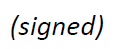 Yours faithfully,Seizo Onoe
Director of the Telecommunication
Standardization BureauYours faithfully,Seizo Onoe
Director of the Telecommunication
Standardization BureauITU-T SG13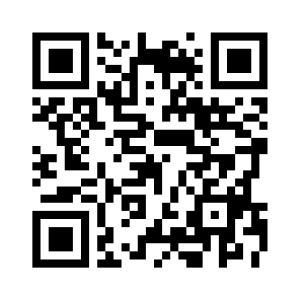 ITU-T SG13Yours faithfully,Seizo Onoe
Director of the Telecommunication
Standardization BureauYours faithfully,Seizo Onoe
Director of the Telecommunication
Standardization BureauYours faithfully,Seizo Onoe
Director of the Telecommunication
Standardization BureauLatest meeting informationLatest meeting informationAnnexes: 2Annexes: 2Annexes: 2Annexes: 2Annexes: 2Monday 15 JulyMonday 15 JulyMonday 15 JulyMonday 15 JulyMonday 15 JulyMonday 15 JulyMonday 15 JulyTuesday 16 JulyTuesday 16 JulyTuesday 16 JulyTuesday 16 JulyTuesday 16 JulyTuesday 16 JulyTuesday 16 JulyWednesday 17 JulyWednesday 17 JulyWednesday 17 JulyWednesday 17 JulyWednesday 17 JulyWednesday 17 JulyWednesday 17 JulyThursday 18 JulyThursday 18 JulyThursday 18 JulyThursday 18 JulyThursday 18 JulyThursday 18 JulyThursday 18 JulyFriday 19 JulyFriday 19 JulyFriday 19 JulyFriday 19 JulyFriday 19 JulyFriday 19 JulyFriday 19 JulyFriday 19 July012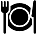 3450123450123450123450123455PLEN/13,  XXWP3/13 PlenRQ1/13RRRRRRRRRQ2/13RRRRRRRRRQ5/13RRRRRRQ16/13RRRRRRRJ/RJ/RRRRRRRWP2/13 PlenRQ7/13RRRRRRRRRQ17/13RRRRRRRRRRRRRRRQ18/13RRRRRRQ19/13RRRRRRRRRWP1/13 PlenRQ6/13RRRRRJ/RJ/RRRRRQ20/13RRRRRRRRRRRRRRRQ21/13RRRRRRRRRRQ22/13RRRRRRQ23/13RRRRRRRRRRRRROther activitiesNewcomer info sessionR1New WIs coordinationRRRBSG training (open to all)R2R2JCA-MLR1NSP Ad-hocRR1Web3-adhocR1Sessions times:   0 - 0830-0930;   1 - 0930-1045;   2 - 1115-1230;   Lunch () - 1230-1430;   3 - 1430-1545;   4 - 1615-1730;   5 - 1800-1930Sessions times:   0 - 0830-0930;   1 - 0930-1045;   2 - 1115-1230;   Lunch () - 1230-1430;   3 - 1430-1545;   4 - 1615-1730;   5 - 1800-1930Sessions times:   0 - 0830-0930;   1 - 0930-1045;   2 - 1115-1230;   Lunch () - 1230-1430;   3 - 1430-1545;   4 - 1615-1730;   5 - 1800-1930Sessions times:   0 - 0830-0930;   1 - 0930-1045;   2 - 1115-1230;   Lunch () - 1230-1430;   3 - 1430-1545;   4 - 1615-1730;   5 - 1800-1930Sessions times:   0 - 0830-0930;   1 - 0930-1045;   2 - 1115-1230;   Lunch () - 1230-1430;   3 - 1430-1545;   4 - 1615-1730;   5 - 1800-1930Sessions times:   0 - 0830-0930;   1 - 0930-1045;   2 - 1115-1230;   Lunch () - 1230-1430;   3 - 1430-1545;   4 - 1615-1730;   5 - 1800-1930Sessions times:   0 - 0830-0930;   1 - 0930-1045;   2 - 1115-1230;   Lunch () - 1230-1430;   3 - 1430-1545;   4 - 1615-1730;   5 - 1800-1930Sessions times:   0 - 0830-0930;   1 - 0930-1045;   2 - 1115-1230;   Lunch () - 1230-1430;   3 - 1430-1545;   4 - 1615-1730;   5 - 1800-1930Sessions times:   0 - 0830-0930;   1 - 0930-1045;   2 - 1115-1230;   Lunch () - 1230-1430;   3 - 1430-1545;   4 - 1615-1730;   5 - 1800-1930Sessions times:   0 - 0830-0930;   1 - 0930-1045;   2 - 1115-1230;   Lunch () - 1230-1430;   3 - 1430-1545;   4 - 1615-1730;   5 - 1800-1930Sessions times:   0 - 0830-0930;   1 - 0930-1045;   2 - 1115-1230;   Lunch () - 1230-1430;   3 - 1430-1545;   4 - 1615-1730;   5 - 1800-1930Sessions times:   0 - 0830-0930;   1 - 0930-1045;   2 - 1115-1230;   Lunch () - 1230-1430;   3 - 1430-1545;   4 - 1615-1730;   5 - 1800-1930Sessions times:   0 - 0830-0930;   1 - 0930-1045;   2 - 1115-1230;   Lunch () - 1230-1430;   3 - 1430-1545;   4 - 1615-1730;   5 - 1800-1930Sessions times:   0 - 0830-0930;   1 - 0930-1045;   2 - 1115-1230;   Lunch () - 1230-1430;   3 - 1430-1545;   4 - 1615-1730;   5 - 1800-1930Sessions times:   0 - 0830-0930;   1 - 0930-1045;   2 - 1115-1230;   Lunch () - 1230-1430;   3 - 1430-1545;   4 - 1615-1730;   5 - 1800-1930Sessions times:   0 - 0830-0930;   1 - 0930-1045;   2 - 1115-1230;   Lunch () - 1230-1430;   3 - 1430-1545;   4 - 1615-1730;   5 - 1800-1930Sessions times:   0 - 0830-0930;   1 - 0930-1045;   2 - 1115-1230;   Lunch () - 1230-1430;   3 - 1430-1545;   4 - 1615-1730;   5 - 1800-1930Sessions times:   0 - 0830-0930;   1 - 0930-1045;   2 - 1115-1230;   Lunch () - 1230-1430;   3 - 1430-1545;   4 - 1615-1730;   5 - 1800-1930Sessions times:   0 - 0830-0930;   1 - 0930-1045;   2 - 1115-1230;   Lunch () - 1230-1430;   3 - 1430-1545;   4 - 1615-1730;   5 - 1800-1930Sessions times:   0 - 0830-0930;   1 - 0930-1045;   2 - 1115-1230;   Lunch () - 1230-1430;   3 - 1430-1545;   4 - 1615-1730;   5 - 1800-1930Sessions times:   0 - 0830-0930;   1 - 0930-1045;   2 - 1115-1230;   Lunch () - 1230-1430;   3 - 1430-1545;   4 - 1615-1730;   5 - 1800-1930Sessions times:   0 - 0830-0930;   1 - 0930-1045;   2 - 1115-1230;   Lunch () - 1230-1430;   3 - 1430-1545;   4 - 1615-1730;   5 - 1800-1930Sessions times:   0 - 0830-0930;   1 - 0930-1045;   2 - 1115-1230;   Lunch () - 1230-1430;   3 - 1430-1545;   4 - 1615-1730;   5 - 1800-1930Sessions times:   0 - 0830-0930;   1 - 0930-1045;   2 - 1115-1230;   Lunch () - 1230-1430;   3 - 1430-1545;   4 - 1615-1730;   5 - 1800-1930Sessions times:   0 - 0830-0930;   1 - 0930-1045;   2 - 1115-1230;   Lunch () - 1230-1430;   3 - 1430-1545;   4 - 1615-1730;   5 - 1800-1930Sessions times:   0 - 0830-0930;   1 - 0930-1045;   2 - 1115-1230;   Lunch () - 1230-1430;   3 - 1430-1545;   4 - 1615-1730;   5 - 1800-1930Sessions times:   0 - 0830-0930;   1 - 0930-1045;   2 - 1115-1230;   Lunch () - 1230-1430;   3 - 1430-1545;   4 - 1615-1730;   5 - 1800-1930Sessions times:   0 - 0830-0930;   1 - 0930-1045;   2 - 1115-1230;   Lunch () - 1230-1430;   3 - 1430-1545;   4 - 1615-1730;   5 - 1800-1930Sessions times:   0 - 0830-0930;   1 - 0930-1045;   2 - 1115-1230;   Lunch () - 1230-1430;   3 - 1430-1545;   4 - 1615-1730;   5 - 1800-1930Sessions times:   0 - 0830-0930;   1 - 0930-1045;   2 - 1115-1230;   Lunch () - 1230-1430;   3 - 1430-1545;   4 - 1615-1730;   5 - 1800-1930Sessions times:   0 - 0830-0930;   1 - 0930-1045;   2 - 1115-1230;   Lunch () - 1230-1430;   3 - 1430-1545;   4 - 1615-1730;   5 - 1800-1930Sessions times:   0 - 0830-0930;   1 - 0930-1045;   2 - 1115-1230;   Lunch () - 1230-1430;   3 - 1430-1545;   4 - 1615-1730;   5 - 1800-1930Sessions times:   0 - 0830-0930;   1 - 0930-1045;   2 - 1115-1230;   Lunch () - 1230-1430;   3 - 1430-1545;   4 - 1615-1730;   5 - 1800-1930Sessions times:   0 - 0830-0930;   1 - 0930-1045;   2 - 1115-1230;   Lunch () - 1230-1430;   3 - 1430-1545;   4 - 1615-1730;   5 - 1800-1930Sessions times:   0 - 0830-0930;   1 - 0930-1045;   2 - 1115-1230;   Lunch () - 1230-1430;   3 - 1430-1545;   4 - 1615-1730;   5 - 1800-1930Sessions times:   0 - 0830-0930;   1 - 0930-1045;   2 - 1115-1230;   Lunch () - 1230-1430;   3 - 1430-1545;   4 - 1615-1730;   5 - 1800-1930Key:   – Webcast;  R – Remote participationKey:   – Webcast;  R – Remote participationKey:   – Webcast;  R – Remote participationKey:   – Webcast;  R – Remote participationKey:   – Webcast;  R – Remote participationKey:   – Webcast;  R – Remote participationKey:   – Webcast;  R – Remote participationKey:   – Webcast;  R – Remote participationKey:   – Webcast;  R – Remote participationKey:   – Webcast;  R – Remote participationKey:   – Webcast;  R – Remote participationKey:   – Webcast;  R – Remote participationKey:   – Webcast;  R – Remote participationKey:   – Webcast;  R – Remote participationKey:   – Webcast;  R – Remote participationKey:   – Webcast;  R – Remote participationKey:   – Webcast;  R – Remote participationKey:   – Webcast;  R – Remote participationKey:   – Webcast;  R – Remote participationKey:   – Webcast;  R – Remote participationKey:   – Webcast;  R – Remote participationKey:   – Webcast;  R – Remote participationKey:   – Webcast;  R – Remote participationKey:   – Webcast;  R – Remote participationKey:   – Webcast;  R – Remote participationKey:   – Webcast;  R – Remote participationKey:   – Webcast;  R – Remote participationKey:   – Webcast;  R – Remote participationKey:   – Webcast;  R – Remote participationKey:   – Webcast;  R – Remote participationKey:   – Webcast;  R – Remote participationKey:   – Webcast;  R – Remote participationKey:   – Webcast;  R – Remote participationKey:   – Webcast;  R – Remote participationKey:   – Webcast;  R – Remote participationKey:   – Webcast;  R – Remote participationMonday 22 JulyMonday 22 JulyMonday 22 JulyMonday 22 JulyMonday 22 JulyMonday 22 JulyMonday 22 JulyTuesday 23 JulyTuesday 23 JulyTuesday 23 JulyTuesday 23 JulyTuesday 23 JulyTuesday 23 JulyTuesday 23 JulyWednesday 24 JulyWednesday 24 JulyWednesday 24 JulyWednesday 24 JulyWednesday 24 JulyWednesday 24 JulyWednesday 24 JulyThursday 25 JulyThursday 25 JulyThursday 25 JulyThursday 25 JulyThursday 25 JulyThursday 25 JulyThursday 25 JulyFriday 26 JulyFriday 26 JulyFriday 26 JulyFriday 26 JulyFriday 26 JulyFriday 26 JulyFriday 26 July012345012345012345012345012345PLEN/13,  XXXXXWP3/13 PlenR4R4R4Q1/13RRRRRQ2/13RRRRQ5/13RRQ16/13RRRRRRRRRRRWP2/13 PlenR5R5R5Q7/13RRRRRRQ17/13RRRRRRRRRQ18/13RRQ19/13RRRRRWP1/13 PlenR6R6R6Q6/13RRRRRRRRRQ20/13RRRRRRRRRRRQ21/13RRRRRRRRRQ22/13RRRRRRRRRQ23/13RRRRRRRRRROther activitiesJCA-IMT2020R1NSP Ad-hocR1BSG program briefingR3Session times:   0 - 0830-0930;   1 - 0930-1045;   2 - 1115-1230;   Lunch () – 1230-1430;   3 - 1430-1545;   4 - 1615-1730;   5 – 1800-1930Session times:   0 - 0830-0930;   1 - 0930-1045;   2 - 1115-1230;   Lunch () – 1230-1430;   3 - 1430-1545;   4 - 1615-1730;   5 – 1800-1930Session times:   0 - 0830-0930;   1 - 0930-1045;   2 - 1115-1230;   Lunch () – 1230-1430;   3 - 1430-1545;   4 - 1615-1730;   5 – 1800-1930Session times:   0 - 0830-0930;   1 - 0930-1045;   2 - 1115-1230;   Lunch () – 1230-1430;   3 - 1430-1545;   4 - 1615-1730;   5 – 1800-1930Session times:   0 - 0830-0930;   1 - 0930-1045;   2 - 1115-1230;   Lunch () – 1230-1430;   3 - 1430-1545;   4 - 1615-1730;   5 – 1800-1930Session times:   0 - 0830-0930;   1 - 0930-1045;   2 - 1115-1230;   Lunch () – 1230-1430;   3 - 1430-1545;   4 - 1615-1730;   5 – 1800-1930Session times:   0 - 0830-0930;   1 - 0930-1045;   2 - 1115-1230;   Lunch () – 1230-1430;   3 - 1430-1545;   4 - 1615-1730;   5 – 1800-1930Session times:   0 - 0830-0930;   1 - 0930-1045;   2 - 1115-1230;   Lunch () – 1230-1430;   3 - 1430-1545;   4 - 1615-1730;   5 – 1800-1930Session times:   0 - 0830-0930;   1 - 0930-1045;   2 - 1115-1230;   Lunch () – 1230-1430;   3 - 1430-1545;   4 - 1615-1730;   5 – 1800-1930Session times:   0 - 0830-0930;   1 - 0930-1045;   2 - 1115-1230;   Lunch () – 1230-1430;   3 - 1430-1545;   4 - 1615-1730;   5 – 1800-1930Session times:   0 - 0830-0930;   1 - 0930-1045;   2 - 1115-1230;   Lunch () – 1230-1430;   3 - 1430-1545;   4 - 1615-1730;   5 – 1800-1930Session times:   0 - 0830-0930;   1 - 0930-1045;   2 - 1115-1230;   Lunch () – 1230-1430;   3 - 1430-1545;   4 - 1615-1730;   5 – 1800-1930Session times:   0 - 0830-0930;   1 - 0930-1045;   2 - 1115-1230;   Lunch () – 1230-1430;   3 - 1430-1545;   4 - 1615-1730;   5 – 1800-1930Session times:   0 - 0830-0930;   1 - 0930-1045;   2 - 1115-1230;   Lunch () – 1230-1430;   3 - 1430-1545;   4 - 1615-1730;   5 – 1800-1930Session times:   0 - 0830-0930;   1 - 0930-1045;   2 - 1115-1230;   Lunch () – 1230-1430;   3 - 1430-1545;   4 - 1615-1730;   5 – 1800-1930Session times:   0 - 0830-0930;   1 - 0930-1045;   2 - 1115-1230;   Lunch () – 1230-1430;   3 - 1430-1545;   4 - 1615-1730;   5 – 1800-1930Session times:   0 - 0830-0930;   1 - 0930-1045;   2 - 1115-1230;   Lunch () – 1230-1430;   3 - 1430-1545;   4 - 1615-1730;   5 – 1800-1930Session times:   0 - 0830-0930;   1 - 0930-1045;   2 - 1115-1230;   Lunch () – 1230-1430;   3 - 1430-1545;   4 - 1615-1730;   5 – 1800-1930Session times:   0 - 0830-0930;   1 - 0930-1045;   2 - 1115-1230;   Lunch () – 1230-1430;   3 - 1430-1545;   4 - 1615-1730;   5 – 1800-1930Session times:   0 - 0830-0930;   1 - 0930-1045;   2 - 1115-1230;   Lunch () – 1230-1430;   3 - 1430-1545;   4 - 1615-1730;   5 – 1800-1930Session times:   0 - 0830-0930;   1 - 0930-1045;   2 - 1115-1230;   Lunch () – 1230-1430;   3 - 1430-1545;   4 - 1615-1730;   5 – 1800-1930Session times:   0 - 0830-0930;   1 - 0930-1045;   2 - 1115-1230;   Lunch () – 1230-1430;   3 - 1430-1545;   4 - 1615-1730;   5 – 1800-1930Session times:   0 - 0830-0930;   1 - 0930-1045;   2 - 1115-1230;   Lunch () – 1230-1430;   3 - 1430-1545;   4 - 1615-1730;   5 – 1800-1930Session times:   0 - 0830-0930;   1 - 0930-1045;   2 - 1115-1230;   Lunch () – 1230-1430;   3 - 1430-1545;   4 - 1615-1730;   5 – 1800-1930Session times:   0 - 0830-0930;   1 - 0930-1045;   2 - 1115-1230;   Lunch () – 1230-1430;   3 - 1430-1545;   4 - 1615-1730;   5 – 1800-1930Session times:   0 - 0830-0930;   1 - 0930-1045;   2 - 1115-1230;   Lunch () – 1230-1430;   3 - 1430-1545;   4 - 1615-1730;   5 – 1800-1930Session times:   0 - 0830-0930;   1 - 0930-1045;   2 - 1115-1230;   Lunch () – 1230-1430;   3 - 1430-1545;   4 - 1615-1730;   5 – 1800-1930Session times:   0 - 0830-0930;   1 - 0930-1045;   2 - 1115-1230;   Lunch () – 1230-1430;   3 - 1430-1545;   4 - 1615-1730;   5 – 1800-1930Session times:   0 - 0830-0930;   1 - 0930-1045;   2 - 1115-1230;   Lunch () – 1230-1430;   3 - 1430-1545;   4 - 1615-1730;   5 – 1800-1930Session times:   0 - 0830-0930;   1 - 0930-1045;   2 - 1115-1230;   Lunch () – 1230-1430;   3 - 1430-1545;   4 - 1615-1730;   5 – 1800-1930Session times:   0 - 0830-0930;   1 - 0930-1045;   2 - 1115-1230;   Lunch () – 1230-1430;   3 - 1430-1545;   4 - 1615-1730;   5 – 1800-1930Session times:   0 - 0830-0930;   1 - 0930-1045;   2 - 1115-1230;   Lunch () – 1230-1430;   3 - 1430-1545;   4 - 1615-1730;   5 – 1800-1930Session times:   0 - 0830-0930;   1 - 0930-1045;   2 - 1115-1230;   Lunch () – 1230-1430;   3 - 1430-1545;   4 - 1615-1730;   5 – 1800-1930Session times:   0 - 0830-0930;   1 - 0930-1045;   2 - 1115-1230;   Lunch () – 1230-1430;   3 - 1430-1545;   4 - 1615-1730;   5 – 1800-1930Session times:   0 - 0830-0930;   1 - 0930-1045;   2 - 1115-1230;   Lunch () – 1230-1430;   3 - 1430-1545;   4 - 1615-1730;   5 – 1800-1930Session times:   0 - 0830-0930;   1 - 0930-1045;   2 - 1115-1230;   Lunch () – 1230-1430;   3 - 1430-1545;   4 - 1615-1730;   5 – 1800-1930Key:   – Webcast;   R - Remote participationKey:   – Webcast;   R - Remote participationKey:   – Webcast;   R - Remote participationKey:   – Webcast;   R - Remote participationKey:   – Webcast;   R - Remote participationKey:   – Webcast;   R - Remote participationKey:   – Webcast;   R - Remote participationKey:   – Webcast;   R - Remote participationKey:   – Webcast;   R - Remote participationKey:   – Webcast;   R - Remote participationKey:   – Webcast;   R - Remote participationKey:   – Webcast;   R - Remote participationKey:   – Webcast;   R - Remote participationKey:   – Webcast;   R - Remote participationKey:   – Webcast;   R - Remote participationKey:   – Webcast;   R - Remote participationKey:   – Webcast;   R - Remote participationKey:   – Webcast;   R - Remote participationKey:   – Webcast;   R - Remote participationKey:   – Webcast;   R - Remote participationKey:   – Webcast;   R - Remote participationKey:   – Webcast;   R - Remote participationKey:   – Webcast;   R - Remote participationKey:   – Webcast;   R - Remote participationKey:   – Webcast;   R - Remote participationKey:   – Webcast;   R - Remote participationKey:   – Webcast;   R - Remote participationKey:   – Webcast;   R - Remote participationKey:   – Webcast;   R - Remote participationKey:   – Webcast;   R - Remote participationKey:   – Webcast;   R - Remote participationKey:   – Webcast;   R - Remote participationKey:   – Webcast;   R - Remote participationKey:   – Webcast;   R - Remote participationKey:   – Webcast;   R - Remote participationKey:   – Webcast;   R - Remote participation1Session timing 13:00 – 14:302BSG training 10:00 – 12:003BSG program briefing 10:45-11:15456WP3/13 closing plenary timing 9:00 – 12:00WP2/13 closing plenary timing 11:00 - 12:00 and 13:00 - 15:00WP1/13 closing plenary timing 14:00 - 17:00BSG:Bridging the Standardization GapJCA:Joint Coordination ActivityJ:ML:Joint Questions sessionMachine LearningNSP:Next Study PeriodR::                          Session is supported by remote participation tool (MyMeetings)Webcast 